ОБЩЕОБРАЗОВАТЕЛЬНАЯ АВТОНОМНАЯ НЕКОММЕРЧЕСКАЯ ОРГАНИЗАЦИЯ«КЛАССИЧЕСКОЕ ОБРАЗОВАНИЕ»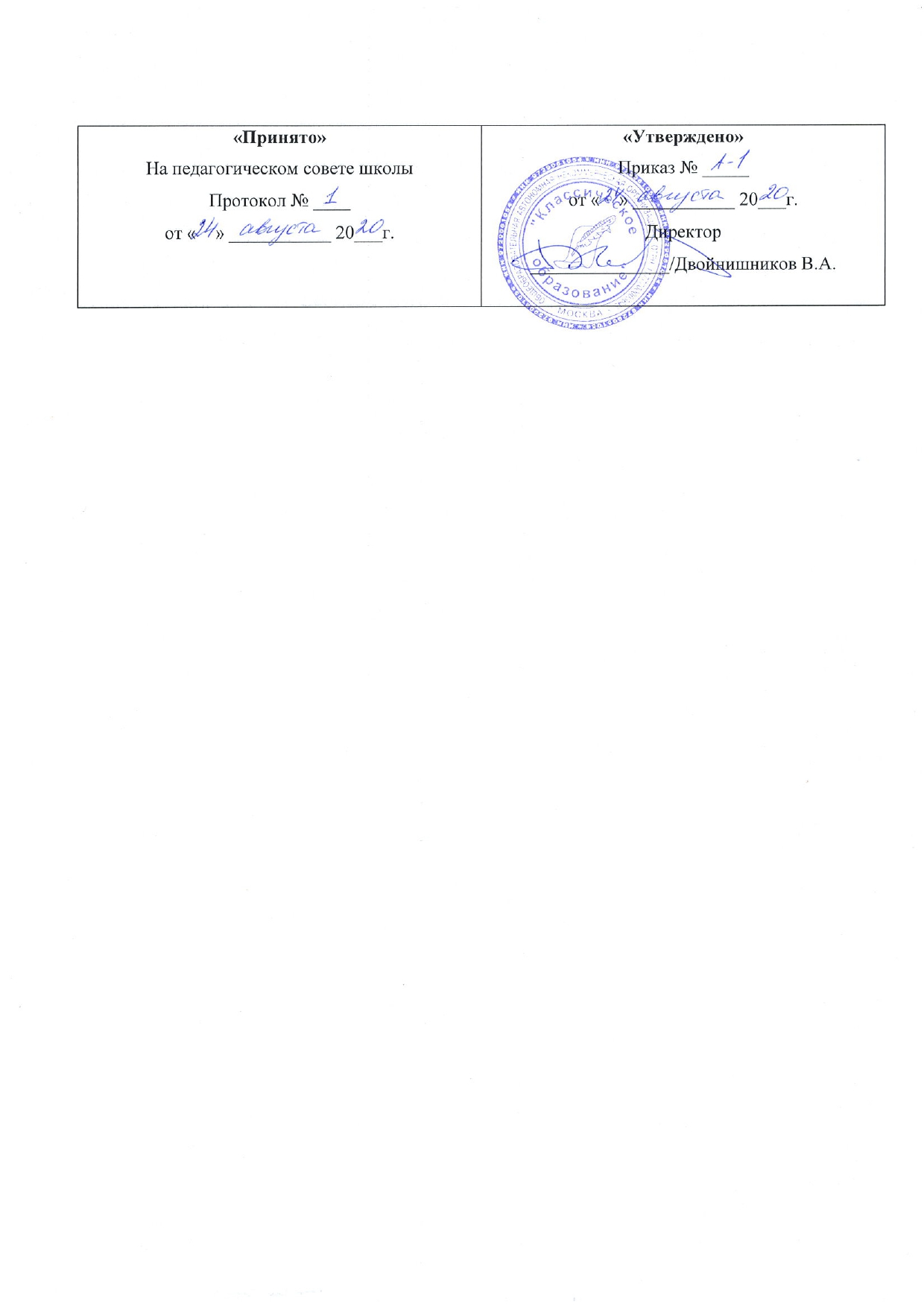 Положение
о классном руководстве1. Общие положения1.1. Организация деятельности, связанной с классным руководством, осуществляется с учетом комплекса вопросов, относящихся к базовым правам граждан Российской Федерации, к основным принципам и приоритетам государственной политики в сфере образования, правовым, организационным и экономическим основам образования в Российской Федерации, общим правилам организации образовательной деятельности, а также к области трудового права. 1.2. Настоящее положение определяет организационно-методические основы осуществления педагогическими работниками функций классного руководителя, определяет права, обязанности и ответственность сотрудника, назначенного на должность классного руководителя.1.3. В основе настоящего Положения лежат следующие документы: Конституция Российской Федерации; Семейный кодекс Российской Федерации;Федеральный закон от 29 декабря 2012 г. № 273-ФЗ «Об образовании в Российской Федерации»;Федеральный закон от 24 июля 1998 г. № 124-ФЗ «Об основных гарантиях прав ребенка в Российской Федерации»; Федеральный закон от 24 июня 1999 г. № 120-ФЗ «Об основах системы профилактики безнадзорности и правонарушений несовершеннолетних»; Федеральный закон от 29 декабря 2010 г. № 436-ФЗ «О защите детей от информации, причиняющей вред их здоровью и развитию»; Указ Президента Российской Федерации от 7 мая 2012 г. № 597 «О мероприятиях по реализации государственной социальной политики»; Указ Президента Российской Федерации от 7 мая 2018 г. № 204 «О национальных целях и стратегических задачах развития Российской Федерации на период до 2024 года»; Стратегии развития воспитания в Российской Федерации на период до 2025 года;распоряжение Правительства Российской Федерации от 29 мая 2015 г. № 996-р «Об утверждении Стратегии развития воспитания в Российской Федерации на период до 2025 года»; приказы Минобрнауки России от 6 октября 2009 г. № 373 «Об утверждении и введении в действие федерального государственного образовательного стандарта начального общего образования», от 17 декабря 2010 № 1897 «Об утверждении федерального государственного образовательного стандарта основного общего образования», от 17 мая 2012 г. № 413 «Об утверждении федерального государственного образовательного стандарта среднего общего образования»;приказ Минобрнауки России от 11 мая 2016 г. № 536 «Об утверждении Особенностей режима рабочего времени и времени отдыха педагогических и иных работников организаций, осуществляющих образовательную деятельность»;Методические рекомендации Минпросвещения России от 12.05.2020 «Методические рекомендации органам исполнительной власти субъектов Российской Федерации, осуществляющим государственное управление в сфере образования, по организации работы педагогических работников, осуществляющих классное руководство в общеобразовательных организациях»;Устав ОАНО «Классическое образование».1.4. Классное руководство – особый вид педагогической деятельности, направленный на решение задач воспитания и социализации обучающихся.1.5. Под воспитанием понимается деятельность, направленная на развитие личности, создание условий для самоопределения и социализации обучающегося на основе социокультурных, духовно-нравственных ценностей и принятых в обществе правил и норм поведения в интересах человека, семьи, общества и государства.1.6. Воспитательный процесс в ОАНО «Классическое образование» осуществляется в целях формирования и развития личности в соответствии с семейными и общественными духовно-нравственными и социокультурными ценностями.1.7. Педагогический коллектив является основным субъектом, обеспечивающим достижение целей личностного развития и воспитания в рамках реализации образовательных программ конкретной общеобразовательной организации, разработанных в соответствии с требованиями ФГОС общего образования.1.8. Ключевая роль в достижении целей личностного развития и воспитания отводится педагогическим сотрудникам, деятельность которых одновременно связана с классным руководством и обеспечением постоянного педагогического сопровождения группы обучающихся, объединенных в одном учебном классе.1.9. Классное руководство устанавливается с целью регулирования состава и содержания действий, выполняемых при его осуществлении как конкретного вида дополнительной педагогической деятельности, которую педагогический работник принимает на себя добровольно.1.10. Классное руководство не связано с занимаемой педагогическим работником должностью и не входит в состав его должностных обязанностей. 2. Цели, принципы и задачи 
деятельности классного руководителя2.1. Цели, задачи и принципы деятельности, связанной с классным руководством, определяются базовыми целями и принципами воспитания, социализации и развития личности обучающихся. Воспитательный процесс в ОАНО «Классическое образование» осуществляется в целях формирования и развития личности в соответствии с семейными и общественными духовно-нравственными и социокультурными ценностями.2.2. Важнейшими принципами содержания воспитания и успешной социализации обучающихся в ОАНО «Классическое образование» являются: опора на духовно-нравственные ценности народов Российской Федерации, исторические и национально-культурные традиции; организация социально открытого пространства духовно-нравственного развития и воспитания личности гражданина России; нравственный пример педагогического работника; интегративность программ духовно-нравственного воспитания; поддержка единства, целостности, преемственности и непрерывности воспитания; признание определяющей роли семьи ребенка и соблюдение прав родителей (законных представителей) несовершеннолетних обучающихся; обеспечение защиты прав и соблюдение законных интересов каждого ребенка, в том числе гарантий доступности ресурсов школы; кооперация и сотрудничество субъектов системы воспитания: семьи, общества, государства, образовательных и научных организаций.2.3. Задачи педагогических работников, осуществляющих классное руководство в ОАНО «Классическое образование»:создание благоприятных психолого-педагогических условий в классе путем гуманизации межличностных отношений, формирования навыков общения обучающихся, детско-взрослого общения, основанного на принципах взаимного уважения и взаимопомощи, ответственности, коллективизма и социальной солидарности, недопустимости любых форм и видов травли, насилия, проявления жестокости;формирование у обучающихся высокого уровня духовно-нравственного развития, основанного на принятии общечеловеческих и российских традиционных духовных ценностей и практической готовности им следовать; формирование внутренней личной позиции обучающегося по отношению к негативным явлениям окружающей социальной действительности, в частности по отношению к кибербуллингу, деструктивным сетевым сообществам, употреблению различных веществ, способных нанести вред здоровью человека, культу насилия, жестокости и агрессии, обесцениванию жизни человека и др.; формирование у обучающихся активной гражданской позиции, чувства ответственности за свою страну, причастности к историко-культурной общности российского народа и судьбе России, включая неприятие попыток пересмотра исторических фактов, в частности событий и итогов Второй мировой войны; формирование способности обучающихся реализовать свой потенциал в условиях современного общества за счет активной жизненной и социальной позиции, использования возможностей волонтерского движения, детских общественных движений, творческих и научных сообществ.2.4. Условия успешного решения педагогическими работниками, осуществляющими классное руководство ОАНО «Классическое образование», обозначенных задач:выбор эффективных педагогических форм и методов достижения результатов духовно-нравственного воспитания и развития личности обучающихся на основе опыта и традиций отечественной педагогики, активного освоения успешных современных воспитательных практик, непрерывного развития педагогической компетентности; реализация процессов духовно-нравственного воспитания и социализации обучающихся с использованием ресурсов социально-педагогического партнерства; взаимодействие с родителями (законными представителями) несовершеннолетних обучающихся, повышение их педагогической компетентности, в том числе в вопросах информационной безопасности детей, методах ограничения доступности интернет-ресурсов, содержащих информацию, причиняющую вред здоровью и развитию детей, поддержка семейного воспитания и семейных ценностей, содействие формированию ответственного и заинтересованного отношения семьи к воспитанию детей;обеспечение защиты прав и соблюдения законных интересов каждого ребенка в области образования посредством взаимодействия с членами педагогического коллектива общеобразовательной организации, органами социальной защиты, охраны правопорядка и т. д.; участие в организации комплексной поддержки детей, находящихся в трудной жизненной ситуации.3. Содержание деятельности классного руководителя3.1. Воспитательные цели и задачи реализуются как в отношении каждого обучающегося, так и в отношении класса как микросоциума с учетом индивидуальных возрастных и личностных особенностей, образовательных запросов, состояния здоровья, семейных и прочих условий жизни обучающихся, а также характеристики класса как уникального ученического сообщества с определенными межличностными отношениями и групповой динамикой.3.2. Педагогический работник, осуществляющий классное руководство, не является единственным субъектом воспитательной деятельности. Он постоянно взаимодействует с семьями обучающихся, другими педагогическими работниками и администрацией ОАНО «Классическое образование».3.3. Воспитательный процесс и социализация обучающихся осуществляются в открытом социуме с использованием всех его ресурсов. Поэтому педагогический работник, осуществляющий классное руководство, взаимодействует также с внешними партнерами, способствующими достижению принятых целей.3.4. Педагогический работник, осуществляя классное руководство, выполняет спектр обязанностей, относящихся непосредственно к педагогической, а не к управленческой деятельности. Анализ, планирование, организация, контроль процесса воспитания и социализации, координирующие действия являются вспомогательными для достижения педагогических целей и результатов, а не смыслом и главными функциями, связанными с классным руководством.3.5. В деятельности классного руководителя выделяются инвариантная и вариативная части. Инвариантная часть соответствует ядру содержания деятельности по классному руководству и охватывает минимально необходимый состав действий по решению базовых – традиционных и актуальных – задач воспитания и социализации обучающихся. Вариативная часть деятельности по классному руководству формируется в зависимости от контекстных условий ОАНО «Классическое образование».3.5.1. Инвариантная часть содержит следующие блоки:3.5.1.1. Личностно ориентированная деятельность по воспитанию и социализации обучающихся в классе, включая:повышение дисциплинированности и академической успешности каждого обучающегося, в том числе путем осуществления контроля посещаемости и успеваемости;обеспечение включенности всех обучающихся в воспитательные мероприятия по приоритетным направлениям деятельности по воспитанию и социализации; содействие социализации обучающихся путем организации мероприятий и видов деятельности, обеспечивающих формирование у них опыта социально и личностно значимой деятельности, в том числе с использованием возможностей волонтерского движения, детских общественных движений, творческих и научных сообществ; индивидуальную поддержку каждого обучающегося класса на основе изучения его психофизиологических особенностей, социально-бытовых условий жизни и семейного воспитания, социокультурной ситуации развития ребенка в семье;выявление и поддержку обучающихся, оказавшихся в сложной жизненной ситуации, оказание помощи в выработке моделей поведения в различных трудных жизненных ситуациях, в том числе проблемных, стрессовых и конфликтных; выявление и педагогическую поддержку обучающихся, нуждающихся в психологической помощи;профилактику наркотической и алкогольной зависимости, табакокурения, употребления вредных для здоровья веществ;формирование навыков информационной безопасности; содействие формированию у детей с устойчиво низкими образовательными результатами мотивации к обучению, развитию у них познавательных интересов; поддержку талантливых обучающихся, в том числе содействие развитию их способностей;обеспечение защиты прав и соблюдения законных интересов обучающихся, в том числе гарантий доступности ресурсов системы образования. 3.5.1.2. Деятельность по воспитанию и социализации обучающихся, осуществляемая с классом как социальной группой, включая: изучение и анализ характеристик класса как малой социальной группы; регулирование и гуманизацию межличностных отношений в классе, формирование благоприятного психологического климата, толерантности и навыков общения в полиэтнической, поликультурной среде; формирование ценностно-ориентационного единства в классе по отношению к национальным, общечеловеческим, семейным ценностям, здоровому образу жизни, активной гражданской позиции, патриотизму, чувству ответственности за будущее страны; признанию ценности достижений и самореализации в учебной, спортивной, исследовательской, творческой и иной деятельности; организацию и поддержку всех форм и видов конструктивного взаимодействия обучающихся, в том числе их включенности в волонтерскую деятельность и в реализацию социальных и образовательных проектов; выявление и своевременную коррекцию деструктивных отношений, создающих угрозы физическому и психическому здоровью обучающихся; профилактику девиантного и асоциального поведения обучающихся, в том числе всех форм проявления жестокости, насилия, травли в детском коллективе. 3.5.1.3. Осуществление воспитательной деятельности во взаимодействии с родителями (законными представителями) несовершеннолетних обучающихся, включая: привлечение родителей (законных представителей) к сотрудничеству в интересах обучающихся в целях формирования единых подходов к воспитанию и создания наиболее благоприятных условий для развития личности каждого ребенка; регулярное информирование родителей (законных представителей) об особенностях осуществления образовательного процесса в течение учебного года, основных содержательных и организационных изменениях, о внеурочных мероприятиях и событиях жизни класса; координацию взаимосвязей между родителями (законными представителями) несовершеннолетних обучающихся и другими участниками образовательных отношений; содействие повышению педагогической компетентности родителей (законных представителей) путем организации целевых мероприятий, оказания консультативной помощи по вопросам обучения и воспитания, личностного развития детей.3.5.1.4. Осуществление воспитательной деятельности во взаимодействии с педагогическим коллективом, включая: взаимодействие с членами педагогического коллектива ОАНО «Классическое образование» с целью разработки единых педагогических требований, целей, задач и подходов к обучению и воспитанию с учетом особенностей условий деятельности общеобразовательной организации; взаимодействие с администрацией ОАНО «Классическое образование» и учителями учебных предметов по вопросам контроля и повышения результативности учебной деятельности обучающихся и класса в целом; взаимодействие с педагогом-психологом, социальным педагогом и педагогами дополнительного образования по вопросам изучения личностных особенностей обучающихся, их адаптации и интеграции в коллективе класса, построения и коррекции индивидуальных траекторий личностного развития; взаимодействие с учителями учебных предметов и педагогами дополнительного образования по вопросам включения обучающихся в различные формы деятельности: интеллектуально-познавательную, творческую, трудовую, общественно полезную, художественно-эстетическую, физкультурно-спортивную, игровую и др.; взаимодействие с педагогом-организатором, педагогами дополнительного образования по вопросам вовлечения обучающихся класса в систему внеурочной деятельности, организации внешкольной работы, досуговых и каникулярных мероприятий; взаимодействие с педагогическими работниками и администрацией ОАНО «Классическое образование» по вопросам профилактики девиантного и асоциального поведения обучающихся; взаимодействие с администрацией и педагогическими работниками ОАНО «Классическое образование» (социальным педагогом, педагогом-психологом, тьютором и др.) с целью организации комплексной поддержки обучающихся, находящихся в трудной жизненной ситуации. 3.5.1.5. Участие в осуществлении воспитательной деятельности во взаимодействии с социальными партнерами, включая: участие в организации работы, способствующей профессиональному самоопределению обучающихся; участие в организации мероприятий по различным направлениям воспитания и социализации обучающихся в рамках социально-педагогического партнерства с привлечением организаций культуры, спорта, дополнительного образования детей, научных и образовательных организаций;участие в организации комплексной поддержки детей из групп риска, находящихся в трудной жизненной ситуации, с привлечением работников социальных служб, правоохранительных органов, организаций сферы здравоохранения, дополнительного образования детей, культуры, спорта, профессионального образования, бизнеса. 3.5.1.6. Ведение и составление педагогическими работниками, осуществляющими классное руководство, следующей документации:классный журнал (в электронной форме) в части внесения в него и актуализации списка обучающихся;план работы в рамках деятельности, связанной с классным руководством, справки, характеристики (по необходимости).3.5.2. Вариативная часть деятельности классного руководителя отражает специфику ОАНО «Классическое образование» и включает в себя участие в общешкольных мероприятиях в соответствии с планом воспитательной работы ОАНО «Классическое образование».4. Формы и технологии работы классного руководителя4.1. В рамках реализации обозначенных задач деятельности по классному руководству педагогический работник самостоятельно выбирает формы и технологии работы с обучающимися и родителями (законными представителями) несовершеннолетних обучающихся, в том числе:индивидуальные (беседа, консультация, обмен мнениями, оказание индивидуальной помощи, совместный поиск решения проблемы и др.);групповые (творческие группы, сетевые сообщества, органы самоуправления, проекты, ролевые игры, дебаты и др.); коллективные (классные часы, конкурсы, спектакли, концерты, походы, образовательный туризм, слеты, соревнования, квесты и игры, родительские собрания и др.).5. Обеспечение академических прав 
и свобод педагогических работников, осуществляющих классное руководство5.1. Педагогический работник, осуществляющий классное руководство с учетом локальных нормативных актов ОАНО «Классическое образование», имеет следующие права: самостоятельно определять приоритетные направления, содержание, формы работы и педагогические технологии для осуществления воспитательной деятельности, выбирать и разрабатывать учебно-методические материалы на основе ФГОС общего образования с учетом контекстных условий деятельности; вносить на рассмотрение администрации, педагогического совета, органов государственно-общественного управления ОАНО «Классическое образование» предложения, касающиеся совершенствования образовательного процесса, условий воспитательной деятельности как от своего имени, так и от имени обучающихся класса, родителей (законных представителей) несовершеннолетних обучающихся; участвовать в разработке проектов локальных нормативных актов ОАНО «Классическое образование» в части организации воспитательной деятельности и осуществления контроля ее качества и эффективности; самостоятельно планировать и организовывать участие обучающихся в воспитательных мероприятиях;использовать (по согласованию с администрацией ОАНО «Классическое образование») инфраструктуру общеобразовательной организации при проведении мероприятий с классом; получать своевременную методическую, материально-техническую и иную помощь от руководства и органов государственно-общественного управления ОАНО «Классическое образование» для реализации задач по классному руководству; приглашать в ОАНО «Классическое образование» родителей (законных представителей) несовершеннолетних обучающихся по вопросам, связанным с осуществлением классного руководства;давать обязательные распоряжения обучающимся своего класса при подготовке и проведении воспитательных мероприятий; посещать уроки и занятия, проводимые педагогическими работниками (по согласованию), с целью корректировки их взаимодействия с отдельными обучающимися и с коллективом обучающихся класса; защищать собственную честь, достоинство и профессиональную репутацию в случае несогласия с оценками деятельности со стороны администрации ОАНО «Классическое образование», родителей (законных представителей) несовершеннолетних обучающихся, других педагогических работников; повышать свою квалификацию в области педагогики и психологии, теории и методики воспитания, организации деятельности, связанной с классным руководством.6. Организация деятельности классного руководителяОбщие принципы организации работы классного руководителя определяются нормами законодательства о труде педагогических работников, Устава школы, настоящего Положения.6.1. Назначение на должность классного руководителя и освобождение от нее производится директором школы по представлению заместителя директора школы.6.2. На период отпуска и временной нетрудоспособности классного руководителя его обязанности могут быть возложены на учителя, не имеющего классного руководства и работающего в данном классе. Временное исполнение обязанностей в этих случаях осуществляется на основании приказа директора школы.6.3. На должность классного руководителя назначается сотрудник школы из числа педагогов, имеющих высшее педагогическое образование и педагогический стаж не менее 1 (одного) года без предъявления требований к стажу работы в должности классного руководителя.6.4. В своей деятельности классный руководитель руководствуется:законодательством РФ и иными нормативными правовыми актами РФ, органов государственной власти субъектов РФ, органов местного самоуправления, приказами и распоряжением органов, осуществляющих управление в сфере образования;уставом ОАНО «Классическое образование»;локальными нормативными актами ОАНО «Классическое образование» и иными документами по вопросам выполняемой работы;методическими материалами по вопросам выполняемой работы;приказами и распоряжениями директора и заместителя директора ОАНО «Классическое образование»;правилами трудового распорядка ОАНО «Классическое образование»;настоящим Положением.6.5. Классный руководитель должен иметь навыки работы с компьютером и офисной техникой и уметь использовать информационно-коммуникационные технологии (ИКТ) в объеме, достаточном для выполнения служебных обязанностей6.6. Назначение классного руководителя ежегодно оформляется приказом образовательного учреждения.6.7. Классный руководитель ежедневно:6.7.1. Определяет отсутствующих на занятиях и опоздавших обучающихся, выясняет причины их отсутствия или опоздания, проводит профилактическую работу по предупреждению опозданий.6.7.2. Организует различные формы индивидуальной работы с обучающимися, в том числе в случае возникновения девиации в их поведении.6.8. Классный руководитель еженедельно:6.8.1. Организует работу с родителями (законными представителями) (по мере необходимости).6.8.2. Проводит работу с учителями-предметниками, работающими в классе (по мере необходимости).6.8.3. Проводит работу с педагогическими работниками, ведущими внеурочную деятельность в классе (по мере необходимости).6.8.4. Анализирует состояние успеваемости в классе в целом и у отдельных обучающихся, проверяя электронный журнал успеваемости.6.9. Классный руководитель ежемесячно:6.9.1. Получает консультации у учителей-предметников и педагога-психолога.6.9.2. Решает организационные вопросы в классе.6.9.3. Проводит час классного руководителя (классный час) не реже 1 раза в две недели.6.10. Классный руководитель ежегодно:6.10.1. Составляет план воспитательной работы (план классного руководителя), в течение года проводит коррекцию плана.6.10.2. Оформляет личные дела обучающихся.6.11. Текущее руководство деятельностью классного руководителя осуществляет заместитель директора ОАНО «Классическое образование», курирующий организацию воспитательного процесса.7. Ответственность классного руководителя7.1. Классный руководитель несет ответственность:7.1.1. За ненадлежащее исполнение или неисполнение без уважительных причин своих должностных обязанностей, предусмотренных настоящим Положением, в пределах, определенных трудовым законодательством Российской Федерации.7.1.2. За жизнь и здоровье учащихся курируемого класса в пределах, установленных в соответствии с законодательством РФ.7.2. За применение, в том числе однократное, методов психического или физического насилия над личностью учащегося классный руководитель может быть освобожден от обязанностей в соответствии с трудовым законодательством РФ и Законом «Об образовании в Российской Федерации» № 73-ФЗ от 29.12.2012. Увольнение за такой проступок не является мерой дисциплинарной ответственности.8. Связи по должности8.1. Классный руководитель подчиняется непосредственно директору и заместителю директора школы по учебно-воспитательной работе.8.2. Получает от руководства и администрации ОАНО «Классическое образование» материалы нормативно-правового и организационно-методического характера, необходимые ему для исполнения должностных обязанностей, знакомится под подпись с соответствующими документами.8.3. Работает в тесном контакте с учителями, психологами, родителями (законными представителями) учащихся.8.4. Режим работы классного руководителя устанавливается в соответствии с нормативными документами ОАНО «Классическое образование» и условиями трудового договора (приложений к нему).9. Оценка эффективности деятельности 
классных руководителей9.1. Эффективность деятельности классных руководителей определяется достигаемыми за определенный период времени конечными результатами деятельности и их соответствием ключевым целям воспитания и социализации обучающихся.9.2. Эффективность деятельности классных руководителей оценивается по двум группам критериев оценки ее эффективности:9.2.1. Критерии эффективности процесса деятельности классного руководителя:комплексность как степень охвата в воспитательном процессе направлений, обозначенных в нормативных документах; адресность как степень учета в воспитательном процессе возрастных и личностных особенностей детей, характеристик класса;инновационность как степень использования новой по содержанию и формам подачи информации, личностно значимой для современных обучающихся, интересных для них форм и методов взаимодействия, в том числе интернет-ресурсов, сетевых сообществ, ведения блогов и т. д.; системность как степень вовлеченности в решение воспитательных задач разных субъектов воспитательного процесса.9.2.2. Критерии оценки результатов (эффективности) классного руководства: сформированность у обучающихся знаний, представлений о системе ценностей гражданина России; сформированность у обучающихся позитивной внутренней позиции личности обучающихся в отношении системы ценностей гражданина России; наличие у обучающихся опыта деятельности на основе системы ценностей гражданина России. 9.3. Результаты оценки эффективности деятельности по классному руководству являются основой для поощрения классных руководителей.119517, г. Москва, ул. Нежинская, д.19, к.2                                                                                                  Тел. (495)241-19-79